Grade 4 Weekly Newsletter April 23-27, 2018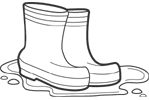 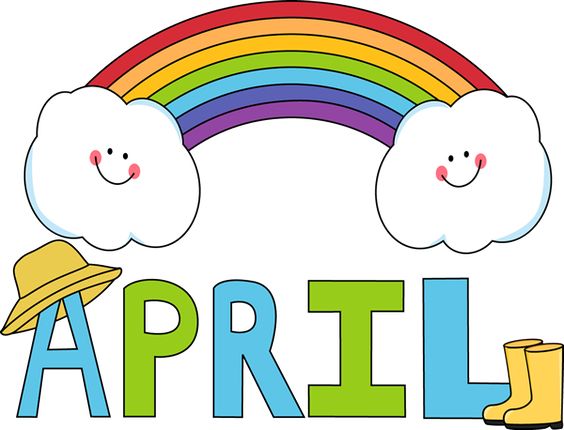 Dear Parents, Please note that there will be an early dismissal this week on Tuesday, April 24th due to PL for teachers. Dismissal will be at 11:15 AM. Also, there will be no school on Friday, May 4th as well for students. Tryouts for Lincoln’s Got Talent for the 3-5 students will be this week during the noon hours. The show for Lincoln’s Got Talent will be in the evening of Thursday, May24th. Identity day is on Tuesday, June 19th, 9:30-11:30 AM for the 3-5 students. A notice went home at the beginning of last week regarding Identity Day. One of our goals at LECS this year is to engage your child in learning and work to foster their interests and talents.  We are asking that each student pick a topic that they are passionate about and then have a display and be able to share and discuss their topic with others. If you haven’t done so, please start discussing with your child their topic.**Book orders are due this Friday, April 27th as well as homework.Homework:Science: Please send in a box (the size of a shoe box) with your child by Wednesday, April 25th. We will be using these to create a habitat for an animal that the students have created.Math: a) Practice your multiplication facts up to 9 x 9. You can choose how you would like to practice these, i.e. verbally in the car going to a sports activity, cooking dinner, etc. or more formal, using paper pencil and giving small quizzes up to 12 questions at a time, apps, etc. b) Please do the dividing by numbers page.In math students are continuing to learn about basic division, and subtracting decimals to the tenths. a) Literacy: Read at least 20 minutes a night. Please use the reading log. Remember grade fours for every 20 mins you read and have your reading log filled out, you will earn $10 in classroom bucks!! b) Spelling: 1. peak 2. peek 3. steal 4. steel 5. seem 6. seam 7. feat 8. feet 9. flea 10. flee **Have your child practice putting these words in a proper sentence. We will have a spelling Show What You Know this Friday.In your child’s duotang is last week’s spelling and homophones Show What You Know.In literacy students are continuing to work on persuasive/opinion writing.Reminders:Sports Club: Every Monday, pick up time 4:15 PMLibrary Day: Every ThursdayS. Baker   sheila.baker@nbed.nb.ca